                                ПРЕСС-РЕЛИЗ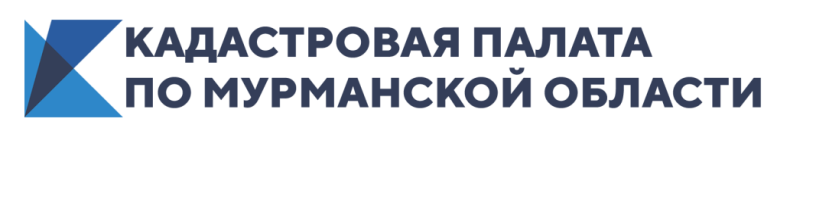 КАДАСТРОВАЯ ПАЛАТА ПО МУРМАНСКОЙ ОБЛАСТИ ИНФОРМИРУЕТ____________________________________________________________Кадастровая палата повышает квалификацию кадастровых инженеровИзвестный факт – федеральный закон о кадастровой деятельности установил для кадастровых инженеров необходимость раз в три года повышать свою квалификацию.И у нас есть отличная новость! Корпоративный университет Федеральной кадастровой палаты подготовил видеокурс «Актуальные вопросы законодательства в области кадастровой деятельности». Учтены все значимые правовые изменения последних полутора лет.Преимущества нашего курса:свежие и точные данные от лучших экспертов в области кадастра,дистанционное обучение (доступ из любой точки страны и в удобное вам время),удостоверение установленного образца.В программе курса вы найдете лекции на следующие темы: «Земельные правоотношения и оборот участков», «Комплексные кадастровые работы», «Кадастровый учет объектов капитального строительства» и многие другие.Остались вопросы? Пишите на infowebinar@kadastr.ruПосмотреть видеоанонс.Услуга оказывается на платной основе. Стоимость курса смотрите по ссылке.Присоединяйтесь к нам – у просвещения нет границ!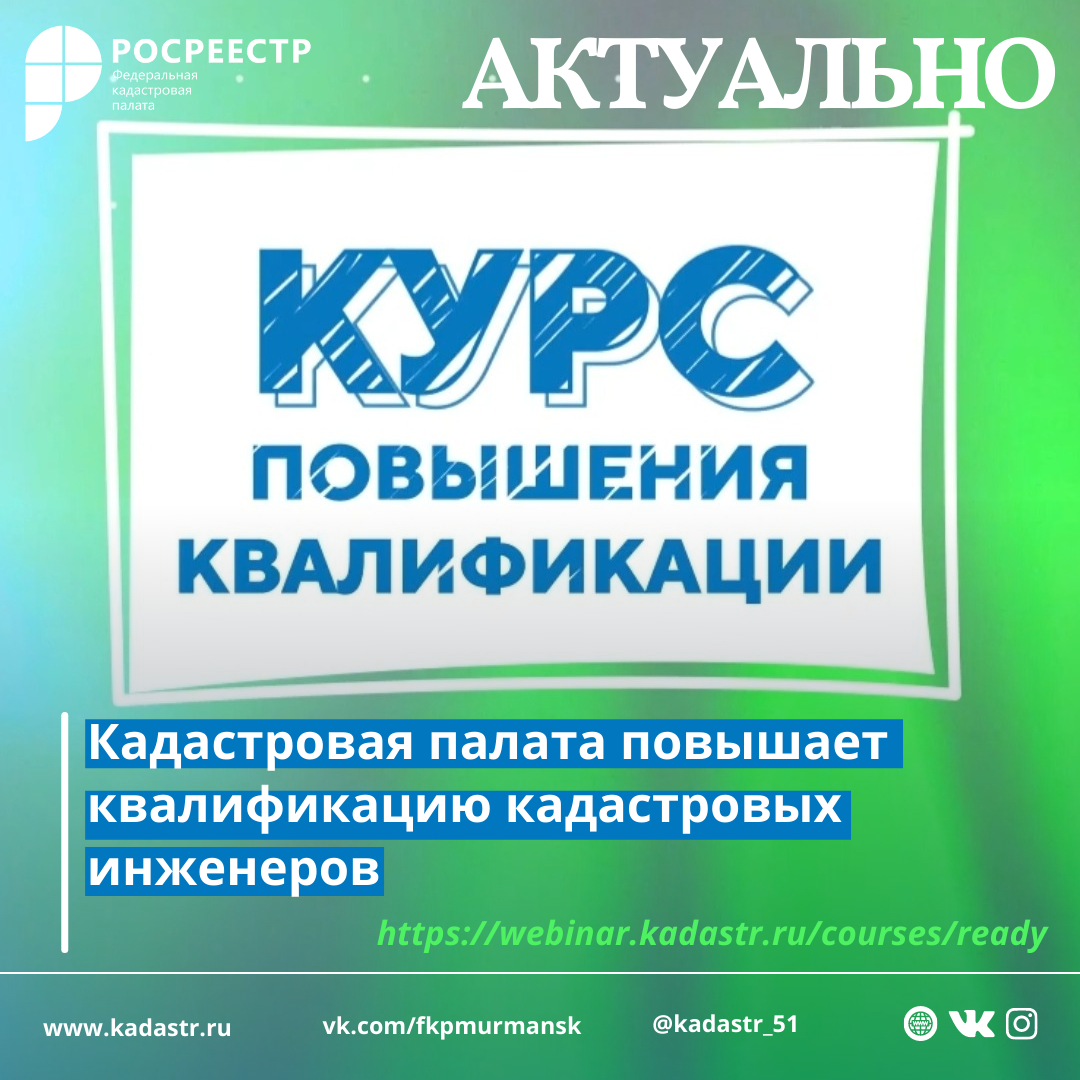 Кадастровая палата по Мурманской области приглашает граждан, кадастровых инженеров и представителей бизнес-сообществ в официальные группы в социальных сетях.Присоединяйтесь и будьте всегда в курсе событий! Instagram /kadastr_51    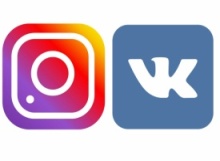 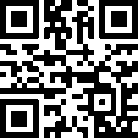 vk/fkpmurmansk              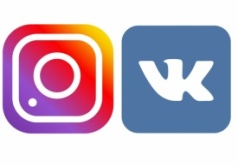 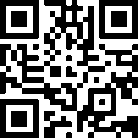 __________________________________________________________________Кадастровая палата по Мурманской области:Адрес: 183025, г. Мурманск, ул. Полярные Зори, д. 44Приемная: 8(8152) 40-30-00Официальный сайт: https://kadastr.ruВконтакте: https://vk.com/fkpmurmansk